ヘルプカード（詳細版 6ページ）東海村ver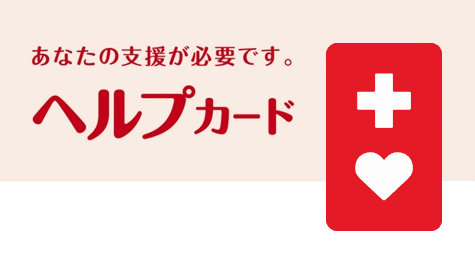 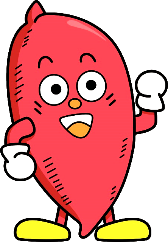 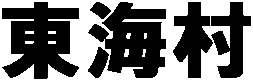 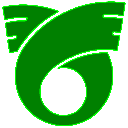 このカードの裏面を見てください。カード記入日　　　　　年　　月　　日_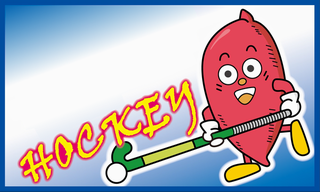 線種説明切取り（切込み）線切取り（切込み）線山折り線山折り線谷折り線谷折り線